As filed with the Securities and Exchange Commission on March 17, 2023Registration No.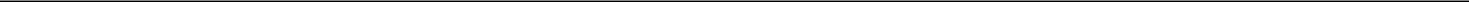 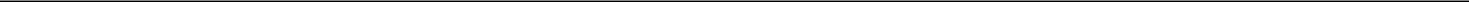 UNITED STATESSECURITIES AND EXCHANGE COMMISSIONWashington, D.C. 20549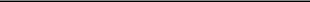 FORM S-8REGISTRATION STATEMENTUNDERTHE SECURITIES ACT OF 1933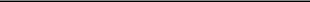 EIGER BIOPHARMACEUTICALS, INC.(Exact name of Registrant as specified in its charter)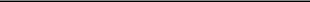 2155 Park Blvd., Palo Alto, California 94306(Address, including zip code, of principal executive offices)Eiger BioPharmaceuticals, Inc. Amended and Restated 2013 Equity Incentive Plan Eiger BioPharmaceuticals, Inc. Amended and Restated 2013 Employee Stock Purchase Plan Eiger BioPharmaceuticals, Inc. 2021 Inducement Plan(Full title of the plans)David ApelianInterim President and Chief Executive OfficerEiger BioPharmaceuticals, Inc.2155 Park Blvd.Palo Alto, California 94306(650) 272-6138(Name, address, including zip code and telephone number, including area code, of agent for service)Copies to:Carlton FlemingSidley Austin LLP555 California Street, Suite 2000San Francisco, California 94104(415) 772-1207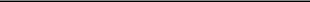 Indicate by check mark whether the registrant is a large accelerated filer, an accelerated filer, a non-accelerated filer, a smaller reporting company, or an emerging growth company. See the definitions of “large accelerated filer,” “accelerated filer,” “smaller reporting company,” and “emerging growth company” in Rule 12b-2 of the Exchange Act.If an emerging growth company, indicate by check mark if the registrant has elected not to use the extended transition period for complying with any new or revised financial accounting standards provided pursuant to Section 7(a)(2)(B) of the Securities Act. ☐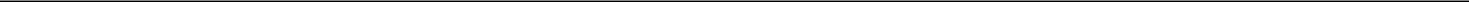 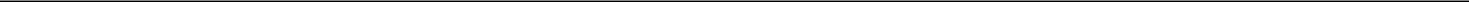 EXPLANATORY NOTE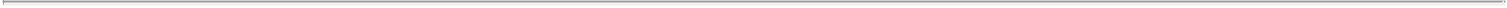 Eiger BioPharmaceuticals, Inc. (the “Registrant”) is filing this Registration Statement on Form S-8 for the purpose of registering (a) 2,203,714 shares of the Registrant’s common stock (the “Common Stock”) issuable to eligible persons under the Eiger BioPharmaceuticals, Inc. Amended and Restated 2013 Equity Incentive Plan (the “2013 Plan”), which Common Stock is in addition to the shares of Common Stock registered on the Registrant’s Form S-8 filed on January 30, 2014 (File No. 333-193662), March 31, 2015 (File No. 333-203154), April 29, 2016 (File No. 333-211009), August 11, 2017 (File No. 333-219936), May 11, 2018 (File No. 333-224872), March 14, 2019 (File No. 333-230287), March 13, 2020 (File No. 333-237156), March 9, 2021 (File No. 333-254039), and March 10, 2022 (File No. 333-263460), (b) 165,000 shares of Common Stock issuable to eligible persons under the Eiger BioPharmaceuticals, Inc. Amended and Restated 2013 Employee Stock Purchase Plan (the “2013 ESPP”), which Common Stock is in addition to the shares of Common Stock registered on the Registrant’s Form S-8 filed on January 30, 2014 (File No. 333-193662), March 31, 2015 (FileNo. 333-203154), April 29, 2016 (File No. 333-211009), August 11, 2017 (File No. 333-219936), May 11, 2018 (File No. 333-224872), March 14, 2019 (File No. 333-230287), March 13, 2020 (File No. 333-237156), March 9, 2021 (File No. 333-254039), and March 10, 2022 (FileNo. 333-263460) and (c) 1,000,000 shares of Common Stock issuable to eligible persons under the Eiger BioPharmaceuticals, Inc. 2021 Inducement Plan (the “Inducement Plan”), which Common Stock is in addition to the shares of Common Stock registered on the Registrant’s Form S-8 filed on August 5, 2021 (File No. 333-258509) (collectively, the “Prior Registration Statements”).This Registration Statement relates to securities of the same class as that to which the Prior Registration Statements relate, and is submitted in accordance with General Instruction E to Form S-8 regarding Registration of Additional Securities. Pursuant to General Instruction Eof Form S-8, the contents of the Prior Registration Statements, to the extent relating to the registration of Common Stock issuable under the 2013 Plan, the 2013 ESPP and the Inducement Plan, are incorporated herein by reference and made part of this Registration Statement, except as amended hereby.PART IIINFORMATION REQUIRED IN THE REGISTRATION STATEMENTItem 3. Incorporation of Documents by Reference.The following documents have been filed by the Registrant with the Securities and Exchange Commission (the “Commission”) and are incorporated herein by reference:The Registrant’s Annual Report on Form 10-K for the fiscal year ended December 31, 2022, filed with the Commission on March 17, 2023;The Registrant’s Current Reports on Form 8-K, filed with the Commission on January 9, 2023, January 10, 2023, and February 10, 2023; andThe description of the Registrant’s Common Stock contained in the Registrant’s registration statement on Form 8-A filed with the Commission on November 7, 2013, including any amendments or reports filed for the purpose of updating such description.All documents subsequently filed by the Registrant pursuant to Sections 13(a), 13(c), 14 and 15(d) of the Securities Exchange Act of 1934, as amended, other than current reports furnished under Item 2.02 or Item 7.01 of Form 8-K and exhibits furnished on such form that relate to such items, prior to the filing of a post-effective amendment to this Registration Statement which indicates that all of the shares of Common Stock offered have been sold or which deregisters all of such shares then remaining unsold, shall be deemed to be incorporated by reference in this Registration Statement and to be a part hereof from the date of the filing of such documents.For purposes of this Registration Statement, any statement contained in a document incorporated or deemed to be incorporated by reference herein shall be deemed to be modified or superseded to the extent that a statement contained herein or in any other subsequently filed document which also is or is deemed to be incorporated by reference herein modifies or supersedes such statement. Any such statement so modified or superseded shall not be deemed, except as so modified or superseded, to constitute a part of this Registration Statement.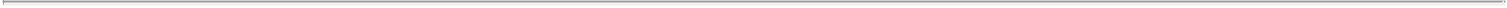 ITEM 8. EXHIBITSFiled herewithSIGNATURES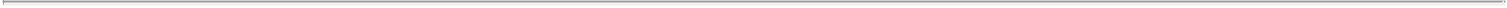 Pursuant to the requirements of the Securities Act, the Registrant certifies that it has reasonable grounds to believe that it meets all of the requirements for filing on Form S-8 and has duly caused this Registration Statement to be signed on its behalf by the undersigned, thereunto duly authorized, in the City of Palo Alto, State of California, on the day of March 17, 2023.EIGER BIOPHARMACEUTICALS, INC.By: /s/ David Apelian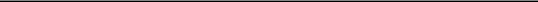 David ApelianInterim President and Chief Executive OfficerPOWER OF ATTORNEY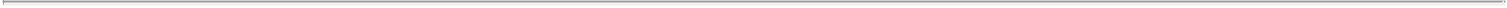 KNOW ALL PERSONS BY THESE PRESENTS, that each person whose signature appears below constitutes and appoints David Apelian as his or her true and lawful attorney-in-fact and agent, each with full power of substitution and resubstitution, for him or her and in his or her name, place and stead, in any and all capacities, to sign any and all amendments (including post-effective amendments) to this Registration Statement, and to sign any registration statement for the same offering covered by this Registration Statement that is to be effective upon filing pursuant to Rule 462(b) promulgated under the Securities Act, and all post-effective amendments thereto, and to file the same, with all exhibits thereto, and other documents in connection therewith, with the SEC, granting unto said attorneys-in-fact and agents, and each of them, full power and authority to do and perform each and every act and thing requisite and necessary to be done in connection therewith, as fully to all intents and purposes as he or she might or could do in person, hereby ratifying and confirming all that said attorneys-in-fact and agents, or any of them, or their or his substitutes or substitute, may lawfully do or cause to be done by virtue hereof.Pursuant to the requirements of the Securities Act, this Registration Statement has been signed by the following persons in the capacities and on the dates indicated.Exhibit 5.1SIDLEY AUSTIN LLP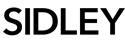 555 CALIFORNIA STREETSUITE 2000SAN FRANCISCO, CA 94104+1 415 772 1200+1 415 772 7400 FAXAMERICA • ASIA PACIFIC • EUROPEMarch 17, 2023Eiger BioPharmaceuticals, Inc.2155 Park BoulevardPalo Alto, California 94306Re:	3,368,714 Shares of Common Stock, $0.001 par value per share (“Common Stock”)Ladies and Gentlemen:We refer to the Registration Statement on Form S-8 (the “Registration Statement”) being filed by Eiger BioPharmaceuticals, Inc., a Delaware corporation (the “Company”), with the Securities and Exchange Commission under the Securities Act of 1933, as amended (the “Securities Act”), relating to the registration of (i) 2,203,714 shares of Common Stock, which may be issued under the Eiger BioPharmaceuticals, Inc. Amended and Restated 2013 Equity Incentive Plan (the “2013 Plan”), (ii) 165,000 shares of Common Stock which may be issued under the Eiger BioPharmaceuticals, Inc. Amended and Restated 2013 Employee Stock Purchase Plan (the “2013 ESPP”), and (iii) 1,000,000 shares of Common Stock which may be issued under the Eiger BioPharmaceuticals, Inc. 2021 Inducement Plan (the “Inducement Plan”) (the 2013 Plan, the 2013 ESPP, and the Inducement Plan collectively, the “Plans” and the aggregate shares of Common Stock to be registered under the Registration Statement, the “Registered Shares”).This opinion letter is being delivered in accordance with the requirements of Item 601(b)(5) of Regulation S-K under the Securities Act.We have examined the Registration Statement, the Company’s Amended and Restated Certificate of Incorporation, as amended, the Company’s Amended and Restated Bylaws, the Plans, the resolutions adopted by the board of directors of the Company relating to the Registration Statement and the Plans and the resolutions adopted by the stockholders of the Company relating to the 2013 Plan and 2013 ESPP. We have also examined originals, or copies of originals certified to our satisfaction, of such agreements, documents, certificates and statements of the Company and other corporate documents and instruments, and have examined such questions of law, as we have considered relevant and necessary as a basis for this opinion letter. We have assumed the authenticity of all documents submitted to us as originals, the genuineness of all signatures, the legal capacity of all persons and the conformity with the original documents of any copies thereof submitted to us for examination. As to facts relevant to the opinions expressed herein, we have relied without independent investigation or verification upon, and assumed the accuracy and completeness of, certificates, letters and oral and written statements and representations of public officials and officers and other representatives of the Company.Sidley Austin (CA) LLP is a Delaware limited liability partnership doing business as Sidley Austin LLP and practicing in affiliation with other Sidley Austin partnerships.Page 2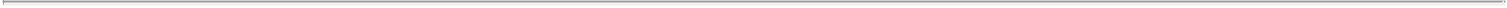 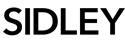 Based on the foregoing, we are of the opinion that each Registered Share that is newly issued pursuant to each Plan will be validly issued, fully paid and non-assessable when: (i) the Registration Statement, as finally amended, shall have become effective under the Securities Act; (ii) such Registered Shares shall have been duly issued and delivered in accordance with the applicable Plan; and (iii) certificates representing such Registered Shares shall have been duly executed, countersigned and registered and duly delivered to the person entitled thereto against payment of the agreed consideration therefor in an amount not less than the par value thereof or, if any Registered Share is to be issued in uncertificated form, the Company’s books shall reflect the issuance of such Registered Share to the person entitled thereto against payment of the agreed consideration therefor in an amount not less than the par value thereof, all in accordance with the applicable Plan.This opinion letter is limited to the General Corporation Law of the State of Delaware. We express no opinion as to the laws, rules or regulations of any other jurisdiction, including, without limitation, the federal laws of the United States of America or any state securities or blue sky laws.We hereby consent to the filing of this opinion letter as an Exhibit to the Registration Statement and to all references to our Firm included in or made a part of the Registration Statement. In giving such consent, we do not thereby admit that we are in the category of persons whose consent is required under Section 7 of the Securities Act.Very truly yours,/s/ Sidley Austin LLPExhibit 23.2Consent of Independent Registered Public Accounting FirmWe consent to the use of our report dated March 16, 2023, with respect to the consolidated financial statements of Eiger BioPharmaceuticals, Inc., incorporated herein by reference./s/ KPMG LLPSan Francisco, CaliforniaMarch 16, 2023Exhibit 99.3EIGER BIOPHARMACEUTICALS, INC.AMENDED AND RESTATED 2021 INDUCEMENT PLANApproved by the Board of Directors: June 15, 2021Amended by the Board of Directors: February 24, 2023PURPOSE OF PLANThe purpose of this Eiger BioPharmaceuticals, Inc. 2021 Inducement Plan (this “Plan”) of Eiger BioPharmaceuticals, Inc., a Delaware corporation (the “Company”), is to advance the interests of the Company by providing a material inducement for the best available individuals to join the Company and its Subsidiaries as employees by affording such individuals an opportunity to acquire a proprietary interest in the Company.ELIGIBILITYThe Plan will be reserved solely for awards to persons whom the Company may issue shares of common stock, par value $0.001 per share, of the Company (“Common Stock”) without stockholder approval pursuant to Rule 5635(c)(4) of the NASDAQ Listing Rules, or any successor rule relating to inducement awards.SHARE LIMITS; GRANT OF AWARDSThe maximum number of shares of Common Stock that may be delivered pursuant to awards granted to Eligible Persons under this Plan is 1,850,000 shares (the “Share Limit”), such limit subject to adjustment as contemplated by Section 9(a) of the 2013 Plan.EFFECTIVE DATEThis Plan is effective as of June 15, 2021, the date of its approval by the Board (the “Effective Date”), and is amended and restated effective as of February 24, 2023 in order to increase the share reserve hereunder. Unless earlier terminated by the Board, this Plan shall terminate at the close of business on the day before the tenth anniversary of the Effective Date. After the termination of this Plan either upon such stated expiration date or its earlier termination by the Board, no additional awards may be granted under this Plan, but previously granted awards (and the authority of the Committee with respect thereto, including the authority to amend such awards) shall remain outstanding in accordance with their applicable terms and conditions and the terms and conditions of this Plan.OTHER TERMSExcept as expressly set forth herein, the terms of the Plan shall be identical to the terms of the 2013 Plan, and such terms are incorporated by reference into this Plan (with such non-substantive changes as are necessary to reflect their usage in this Plan instead of the 2013 Plan); provided, however, that no Incentive Stock Options shall be awarded under this Plan. In the event of any conflict between the provisions in this Plan and those of the 2013 Plan, the provisions of this Plan shall govern.DEFINED TERMS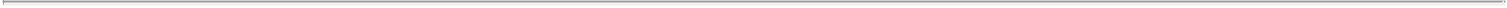 6.1. “2013 Plan” means the Eiger BioPharmaceuticals, Inc. Amended and Restated 2013 Equity Incentive Plan, as may be amended from time totime.6.2. “Eligible Person” means persons expected to become Officers and other Employees of the Company and its Subsidiaries as the Committee in its sole discretion may select from time to time.6.3 Defined terms not defined herein shall have the meaning set forth in the 2013 Plan.EXHIBIT 107Calculation of Filing Fee TableFORM S-8(Form Type)Eiger BioPharmaceuticals, Inc.(Exact Name of Registrant as Specified in its Charter)Newly Registered SecuritiesPursuant to Rule 416(a) promulgated under the Securities Act of 1933, as amended, or the Securities Act, this Registration Statement shall also cover any additional shares of Registrant’s Common Stock that become issuable under the plans set forth herein by reason of any stock dividend, stock split, recapitalization, or other similar transaction effected that results in an increase to the number of outstanding shares of Registrant’s Common Stock, as applicable.Estimated solely for the purpose of calculating the amount of the registration fee pursuant to Rule 457(c) and Rule 457(h) promulgated under the Securities Act. The offering price per share and the aggregate offering price are based upon the average of the high and low prices of the Common Stock as reported on The Nasdaq Global Market on March 14, 2023 in accordance with Rule 457(c) of the Securities Act.Represents shares of Common Stock that were automatically added to the shares authorized for issuance under the Eiger BioPharmaceuticals, Inc. Amended and Restated 2013 Equity Incentive Plan (the “2013 Plan”) on January 1, 2023 pursuant to an “evergreen” provision contained in the 2013 Plan. Pursuant to such provision, on the first day of each fiscal year, ending on (and including) January 1, 2026, the number of shares authorized for issuance under the 2013 Plan is automatically increased by a number equal to: (a) 5% of the total number of shares of Common Stock outstanding on the last day of the preceding fiscal year; or (b) such lesser number of shares of Common Stock as is determined by the Registrant’s board of directors (the “Board”) for the applicable year.Represents shares of Common Stock that were automatically added to the shares authorized for issuance under the Eiger BioPharmaceuticals, Inc. Amended and Restated 2013 Employee Stock Purchase Plan (the “2013 ESPP”) on January 1, 2021 pursuant to an “evergreen” provision contained in the 2013 ESPP. Pursuant to such provision, on January 1st of each year, ending on (and including) January 1, 2026, the number of shares authorized for issuance under the 2013 ESPP is automatically increased by a number equal to the lesser of: (a) 1% of the total number of shares of Common Stock outstanding on December 31st of the preceding calendar year; (b) 165,000 shares; or (c) such lesser number of shares of Common Stock as is determined by the Board for the applicable year.Represents shares of Common Stock that were added to the Eiger BioPharmaceuticals, Inc. 2021 Inducement Plan, pursuant to a share reserve increase approved by the Board.Delaware33-0971591(State or other jurisdiction of(I.R.S. Employerincorporation or organization)Identification No.)Large accelerated filer☐Accelerated filer☐Non-accelerated filer☒Smaller reporting company☒Emerging growth company☐ExhibitDescriptionDescriptionDescriptionDescriptionDescriptionDescriptionDescriptionDescriptionDescriptionDescriptionDescriptionDescriptionDescriptionDescriptionDescriptionDescriptionDescriptionNumberDescriptionDescriptionDescriptionDescriptionDescriptionDescriptionDescriptionDescriptionDescriptionDescriptionDescriptionDescriptionDescriptionDescriptionDescriptionDescriptionDescription4.1Amended and Restated Certificate of Incorporation of Celladon Corporation (incorporated by reference to Exhibit 3.1 to the CurrentAmended and Restated Certificate of Incorporation of Celladon Corporation (incorporated by reference to Exhibit 3.1 to the CurrentAmended and Restated Certificate of Incorporation of Celladon Corporation (incorporated by reference to Exhibit 3.1 to the CurrentAmended and Restated Certificate of Incorporation of Celladon Corporation (incorporated by reference to Exhibit 3.1 to the CurrentAmended and Restated Certificate of Incorporation of Celladon Corporation (incorporated by reference to Exhibit 3.1 to the CurrentAmended and Restated Certificate of Incorporation of Celladon Corporation (incorporated by reference to Exhibit 3.1 to the CurrentAmended and Restated Certificate of Incorporation of Celladon Corporation (incorporated by reference to Exhibit 3.1 to the CurrentAmended and Restated Certificate of Incorporation of Celladon Corporation (incorporated by reference to Exhibit 3.1 to the CurrentAmended and Restated Certificate of Incorporation of Celladon Corporation (incorporated by reference to Exhibit 3.1 to the CurrentAmended and Restated Certificate of Incorporation of Celladon Corporation (incorporated by reference to Exhibit 3.1 to the CurrentAmended and Restated Certificate of Incorporation of Celladon Corporation (incorporated by reference to Exhibit 3.1 to the CurrentAmended and Restated Certificate of Incorporation of Celladon Corporation (incorporated by reference to Exhibit 3.1 to the CurrentAmended and Restated Certificate of Incorporation of Celladon Corporation (incorporated by reference to Exhibit 3.1 to the CurrentAmended and Restated Certificate of Incorporation of Celladon Corporation (incorporated by reference to Exhibit 3.1 to the CurrentAmended and Restated Certificate of Incorporation of Celladon Corporation (incorporated by reference to Exhibit 3.1 to the CurrentAmended and Restated Certificate of Incorporation of Celladon Corporation (incorporated by reference to Exhibit 3.1 to the CurrentAmended and Restated Certificate of Incorporation of Celladon Corporation (incorporated by reference to Exhibit 3.1 to the CurrentReport on Form 8-K (File No. 001-36183), filed with the Commission on February 10, 2014).Report on Form 8-K (File No. 001-36183), filed with the Commission on February 10, 2014).Report on Form 8-K (File No. 001-36183), filed with the Commission on February 10, 2014).Report on Form 8-K (File No. 001-36183), filed with the Commission on February 10, 2014).Report on Form 8-K (File No. 001-36183), filed with the Commission on February 10, 2014).Report on Form 8-K (File No. 001-36183), filed with the Commission on February 10, 2014).Report on Form 8-K (File No. 001-36183), filed with the Commission on February 10, 2014).Report on Form 8-K (File No. 001-36183), filed with the Commission on February 10, 2014).4.2Amended and Restated Bylaws of Celladon Corporation (incorporated by reference to Exhibit 3.2 to the Current ReportAmended and Restated Bylaws of Celladon Corporation (incorporated by reference to Exhibit 3.2 to the Current ReportAmended and Restated Bylaws of Celladon Corporation (incorporated by reference to Exhibit 3.2 to the Current ReportAmended and Restated Bylaws of Celladon Corporation (incorporated by reference to Exhibit 3.2 to the Current ReportAmended and Restated Bylaws of Celladon Corporation (incorporated by reference to Exhibit 3.2 to the Current ReportAmended and Restated Bylaws of Celladon Corporation (incorporated by reference to Exhibit 3.2 to the Current ReportAmended and Restated Bylaws of Celladon Corporation (incorporated by reference to Exhibit 3.2 to the Current ReportAmended and Restated Bylaws of Celladon Corporation (incorporated by reference to Exhibit 3.2 to the Current ReportAmended and Restated Bylaws of Celladon Corporation (incorporated by reference to Exhibit 3.2 to the Current ReportAmended and Restated Bylaws of Celladon Corporation (incorporated by reference to Exhibit 3.2 to the Current ReportAmended and Restated Bylaws of Celladon Corporation (incorporated by reference to Exhibit 3.2 to the Current ReportAmended and Restated Bylaws of Celladon Corporation (incorporated by reference to Exhibit 3.2 to the Current ReportAmended and Restated Bylaws of Celladon Corporation (incorporated by reference to Exhibit 3.2 to the Current ReportAmended and Restated Bylaws of Celladon Corporation (incorporated by reference to Exhibit 3.2 to the Current ReportAmended and Restated Bylaws of Celladon Corporation (incorporated by reference to Exhibit 3.2 to the Current Reporton Form 8-K (File No. 001-36183), filed with the Commission on February 10, 2014).on Form 8-K (File No. 001-36183), filed with the Commission on February 10, 2014).on Form 8-K (File No. 001-36183), filed with the Commission on February 10, 2014).on Form 8-K (File No. 001-36183), filed with the Commission on February 10, 2014).on Form 8-K (File No. 001-36183), filed with the Commission on February 10, 2014).on Form 8-K (File No. 001-36183), filed with the Commission on February 10, 2014).on Form 8-K (File No. 001-36183), filed with the Commission on February 10, 2014).4.3Certificate of Amendment of Amended and Restated Certificate of Incorporation of Celladon Corporation (incorporated by reference toCertificate of Amendment of Amended and Restated Certificate of Incorporation of Celladon Corporation (incorporated by reference toCertificate of Amendment of Amended and Restated Certificate of Incorporation of Celladon Corporation (incorporated by reference toCertificate of Amendment of Amended and Restated Certificate of Incorporation of Celladon Corporation (incorporated by reference toCertificate of Amendment of Amended and Restated Certificate of Incorporation of Celladon Corporation (incorporated by reference toCertificate of Amendment of Amended and Restated Certificate of Incorporation of Celladon Corporation (incorporated by reference toCertificate of Amendment of Amended and Restated Certificate of Incorporation of Celladon Corporation (incorporated by reference toCertificate of Amendment of Amended and Restated Certificate of Incorporation of Celladon Corporation (incorporated by reference toCertificate of Amendment of Amended and Restated Certificate of Incorporation of Celladon Corporation (incorporated by reference toCertificate of Amendment of Amended and Restated Certificate of Incorporation of Celladon Corporation (incorporated by reference toCertificate of Amendment of Amended and Restated Certificate of Incorporation of Celladon Corporation (incorporated by reference toCertificate of Amendment of Amended and Restated Certificate of Incorporation of Celladon Corporation (incorporated by reference toCertificate of Amendment of Amended and Restated Certificate of Incorporation of Celladon Corporation (incorporated by reference toCertificate of Amendment of Amended and Restated Certificate of Incorporation of Celladon Corporation (incorporated by reference toCertificate of Amendment of Amended and Restated Certificate of Incorporation of Celladon Corporation (incorporated by reference toCertificate of Amendment of Amended and Restated Certificate of Incorporation of Celladon Corporation (incorporated by reference toCertificate of Amendment of Amended and Restated Certificate of Incorporation of Celladon Corporation (incorporated by reference toCertificate of Amendment of Amended and Restated Certificate of Incorporation of Celladon Corporation (incorporated by reference toExhibit 3.1 to Current Report on Form 8-K (File No. 001-36183), filed with the Commission on March 23, 2016).Exhibit 3.1 to Current Report on Form 8-K (File No. 001-36183), filed with the Commission on March 23, 2016).Exhibit 3.1 to Current Report on Form 8-K (File No. 001-36183), filed with the Commission on March 23, 2016).Exhibit 3.1 to Current Report on Form 8-K (File No. 001-36183), filed with the Commission on March 23, 2016).Exhibit 3.1 to Current Report on Form 8-K (File No. 001-36183), filed with the Commission on March 23, 2016).Exhibit 3.1 to Current Report on Form 8-K (File No. 001-36183), filed with the Commission on March 23, 2016).Exhibit 3.1 to Current Report on Form 8-K (File No. 001-36183), filed with the Commission on March 23, 2016).Exhibit 3.1 to Current Report on Form 8-K (File No. 001-36183), filed with the Commission on March 23, 2016).Exhibit 3.1 to Current Report on Form 8-K (File No. 001-36183), filed with the Commission on March 23, 2016).Exhibit 3.1 to Current Report on Form 8-K (File No. 001-36183), filed with the Commission on March 23, 2016).Exhibit 3.1 to Current Report on Form 8-K (File No. 001-36183), filed with the Commission on March 23, 2016).Exhibit 3.1 to Current Report on Form 8-K (File No. 001-36183), filed with the Commission on March 23, 2016).Exhibit 3.1 to Current Report on Form 8-K (File No. 001-36183), filed with the Commission on March 23, 2016).4.4Certificate of Amendment of Amended and Restated Certificate of Incorporation of Celladon Corporation (incorporated by reference toCertificate of Amendment of Amended and Restated Certificate of Incorporation of Celladon Corporation (incorporated by reference toCertificate of Amendment of Amended and Restated Certificate of Incorporation of Celladon Corporation (incorporated by reference toCertificate of Amendment of Amended and Restated Certificate of Incorporation of Celladon Corporation (incorporated by reference toCertificate of Amendment of Amended and Restated Certificate of Incorporation of Celladon Corporation (incorporated by reference toCertificate of Amendment of Amended and Restated Certificate of Incorporation of Celladon Corporation (incorporated by reference toCertificate of Amendment of Amended and Restated Certificate of Incorporation of Celladon Corporation (incorporated by reference toCertificate of Amendment of Amended and Restated Certificate of Incorporation of Celladon Corporation (incorporated by reference toCertificate of Amendment of Amended and Restated Certificate of Incorporation of Celladon Corporation (incorporated by reference toCertificate of Amendment of Amended and Restated Certificate of Incorporation of Celladon Corporation (incorporated by reference toCertificate of Amendment of Amended and Restated Certificate of Incorporation of Celladon Corporation (incorporated by reference toCertificate of Amendment of Amended and Restated Certificate of Incorporation of Celladon Corporation (incorporated by reference toCertificate of Amendment of Amended and Restated Certificate of Incorporation of Celladon Corporation (incorporated by reference toCertificate of Amendment of Amended and Restated Certificate of Incorporation of Celladon Corporation (incorporated by reference toCertificate of Amendment of Amended and Restated Certificate of Incorporation of Celladon Corporation (incorporated by reference toCertificate of Amendment of Amended and Restated Certificate of Incorporation of Celladon Corporation (incorporated by reference toCertificate of Amendment of Amended and Restated Certificate of Incorporation of Celladon Corporation (incorporated by reference toCertificate of Amendment of Amended and Restated Certificate of Incorporation of Celladon Corporation (incorporated by reference toExhibit 3.2 to Current Report on Form 8-K (File No. 001-36183), filed with the Commission on March 23, 2016).Exhibit 3.2 to Current Report on Form 8-K (File No. 001-36183), filed with the Commission on March 23, 2016).Exhibit 3.2 to Current Report on Form 8-K (File No. 001-36183), filed with the Commission on March 23, 2016).Exhibit 3.2 to Current Report on Form 8-K (File No. 001-36183), filed with the Commission on March 23, 2016).Exhibit 3.2 to Current Report on Form 8-K (File No. 001-36183), filed with the Commission on March 23, 2016).Exhibit 3.2 to Current Report on Form 8-K (File No. 001-36183), filed with the Commission on March 23, 2016).Exhibit 3.2 to Current Report on Form 8-K (File No. 001-36183), filed with the Commission on March 23, 2016).Exhibit 3.2 to Current Report on Form 8-K (File No. 001-36183), filed with the Commission on March 23, 2016).Exhibit 3.2 to Current Report on Form 8-K (File No. 001-36183), filed with the Commission on March 23, 2016).Exhibit 3.2 to Current Report on Form 8-K (File No. 001-36183), filed with the Commission on March 23, 2016).Exhibit 3.2 to Current Report on Form 8-K (File No. 001-36183), filed with the Commission on March 23, 2016).Exhibit 3.2 to Current Report on Form 8-K (File No. 001-36183), filed with the Commission on March 23, 2016).4.5Form of Common Stock Certificate (incorporated by reference to Exhibit 4.1 to the Registration StatementForm of Common Stock Certificate (incorporated by reference to Exhibit 4.1 to the Registration StatementForm of Common Stock Certificate (incorporated by reference to Exhibit 4.1 to the Registration StatementForm of Common Stock Certificate (incorporated by reference to Exhibit 4.1 to the Registration StatementForm of Common Stock Certificate (incorporated by reference to Exhibit 4.1 to the Registration StatementForm of Common Stock Certificate (incorporated by reference to Exhibit 4.1 to the Registration StatementForm of Common Stock Certificate (incorporated by reference to Exhibit 4.1 to the Registration StatementForm of Common Stock Certificate (incorporated by reference to Exhibit 4.1 to the Registration StatementForm of Common Stock Certificate (incorporated by reference to Exhibit 4.1 to the Registration Statementon Form S-1, as amended (File No. 333-191688), originally filed with the Commission on October 29, 2013).on Form S-1, as amended (File No. 333-191688), originally filed with the Commission on October 29, 2013).on Form S-1, as amended (File No. 333-191688), originally filed with the Commission on October 29, 2013).on Form S-1, as amended (File No. 333-191688), originally filed with the Commission on October 29, 2013).on Form S-1, as amended (File No. 333-191688), originally filed with the Commission on October 29, 2013).on Form S-1, as amended (File No. 333-191688), originally filed with the Commission on October 29, 2013).on Form S-1, as amended (File No. 333-191688), originally filed with the Commission on October 29, 2013).on Form S-1, as amended (File No. 333-191688), originally filed with the Commission on October 29, 2013).on Form S-1, as amended (File No. 333-191688), originally filed with the Commission on October 29, 2013).on Form S-1, as amended (File No. 333-191688), originally filed with the Commission on October 29, 2013).on Form S-1, as amended (File No. 333-191688), originally filed with the Commission on October 29, 2013).on Form S-1, as amended (File No. 333-191688), originally filed with the Commission on October 29, 2013).on Form S-1, as amended (File No. 333-191688), originally filed with the Commission on October 29, 2013).on Form S-1, as amended (File No. 333-191688), originally filed with the Commission on October 29, 2013).on Form S-1, as amended (File No. 333-191688), originally filed with the Commission on October 29, 2013).on Form S-1, as amended (File No. 333-191688), originally filed with the Commission on October 29, 2013).on Form S-1, as amended (File No. 333-191688), originally filed with the Commission on October 29, 2013).on Form S-1, as amended (File No. 333-191688), originally filed with the Commission on October 29, 2013).on Form S-1, as amended (File No. 333-191688), originally filed with the Commission on October 29, 2013).on Form S-1, as amended (File No. 333-191688), originally filed with the Commission on October 29, 2013).5.1*Opinion of Sidley Austin LLP.23.1*Consent of Sidley Austin LLP (included in Exhibit 5.1).Consent of Sidley Austin LLP (included in Exhibit 5.1).Consent of Sidley Austin LLP (included in Exhibit 5.1).Consent of Sidley Austin LLP (included in Exhibit 5.1).Consent of Sidley Austin LLP (included in Exhibit 5.1).Consent of Sidley Austin LLP (included in Exhibit 5.1).Consent of Sidley Austin LLP (included in Exhibit 5.1).Consent of Sidley Austin LLP (included in Exhibit 5.1).Consent of Sidley Austin LLP (included in Exhibit 5.1).Consent of Sidley Austin LLP (included in Exhibit 5.1).Consent of Sidley Austin LLP (included in Exhibit 5.1).Consent of Sidley Austin LLP (included in Exhibit 5.1).Consent of Sidley Austin LLP (included in Exhibit 5.1).Consent of Sidley Austin LLP (included in Exhibit 5.1).Consent of Sidley Austin LLP (included in Exhibit 5.1).Consent of Sidley Austin LLP (included in Exhibit 5.1).Consent of Sidley Austin LLP (included in Exhibit 5.1).Consent of Sidley Austin LLP (included in Exhibit 5.1).Consent of Sidley Austin LLP (included in Exhibit 5.1).Consent of Sidley Austin LLP (included in Exhibit 5.1).23.2*Consent of KPMG LLP, independent registered public accounting firm.Consent of KPMG LLP, independent registered public accounting firm.Consent of KPMG LLP, independent registered public accounting firm.Consent of KPMG LLP, independent registered public accounting firm.Consent of KPMG LLP, independent registered public accounting firm.Consent of KPMG LLP, independent registered public accounting firm.Consent of KPMG LLP, independent registered public accounting firm.Consent of KPMG LLP, independent registered public accounting firm.Consent of KPMG LLP, independent registered public accounting firm.Consent of KPMG LLP, independent registered public accounting firm.Consent of KPMG LLP, independent registered public accounting firm.Consent of KPMG LLP, independent registered public accounting firm.Consent of KPMG LLP, independent registered public accounting firm.Consent of KPMG LLP, independent registered public accounting firm.Consent of KPMG LLP, independent registered public accounting firm.Consent of KPMG LLP, independent registered public accounting firm.Consent of KPMG LLP, independent registered public accounting firm.Consent of KPMG LLP, independent registered public accounting firm.Consent of KPMG LLP, independent registered public accounting firm.Consent of KPMG LLP, independent registered public accounting firm.24.1*Power of Attorney (included on the signature page of this Form S-8).Power of Attorney (included on the signature page of this Form S-8).Power of Attorney (included on the signature page of this Form S-8).Power of Attorney (included on the signature page of this Form S-8).99.1Eiger BioPharmaceuticals, Inc. Amended and Restated 2013 Equity Incentive Plan (incorporated by reference to Exhibit 10.2 to theEiger BioPharmaceuticals, Inc. Amended and Restated 2013 Equity Incentive Plan (incorporated by reference to Exhibit 10.2 to theEiger BioPharmaceuticals, Inc. Amended and Restated 2013 Equity Incentive Plan (incorporated by reference to Exhibit 10.2 to theEiger BioPharmaceuticals, Inc. Amended and Restated 2013 Equity Incentive Plan (incorporated by reference to Exhibit 10.2 to theEiger BioPharmaceuticals, Inc. Amended and Restated 2013 Equity Incentive Plan (incorporated by reference to Exhibit 10.2 to theEiger BioPharmaceuticals, Inc. Amended and Restated 2013 Equity Incentive Plan (incorporated by reference to Exhibit 10.2 to theEiger BioPharmaceuticals, Inc. Amended and Restated 2013 Equity Incentive Plan (incorporated by reference to Exhibit 10.2 to theEiger BioPharmaceuticals, Inc. Amended and Restated 2013 Equity Incentive Plan (incorporated by reference to Exhibit 10.2 to theEiger BioPharmaceuticals, Inc. Amended and Restated 2013 Equity Incentive Plan (incorporated by reference to Exhibit 10.2 to theEiger BioPharmaceuticals, Inc. Amended and Restated 2013 Equity Incentive Plan (incorporated by reference to Exhibit 10.2 to theEiger BioPharmaceuticals, Inc. Amended and Restated 2013 Equity Incentive Plan (incorporated by reference to Exhibit 10.2 to theEiger BioPharmaceuticals, Inc. Amended and Restated 2013 Equity Incentive Plan (incorporated by reference to Exhibit 10.2 to theEiger BioPharmaceuticals, Inc. Amended and Restated 2013 Equity Incentive Plan (incorporated by reference to Exhibit 10.2 to theEiger BioPharmaceuticals, Inc. Amended and Restated 2013 Equity Incentive Plan (incorporated by reference to Exhibit 10.2 to theEiger BioPharmaceuticals, Inc. Amended and Restated 2013 Equity Incentive Plan (incorporated by reference to Exhibit 10.2 to theEiger BioPharmaceuticals, Inc. Amended and Restated 2013 Equity Incentive Plan (incorporated by reference to Exhibit 10.2 to theRegistration Statement on Form 10-Q (File No. 001-36183), filed with the Commission on November 8, 2016).Registration Statement on Form 10-Q (File No. 001-36183), filed with the Commission on November 8, 2016).Registration Statement on Form 10-Q (File No. 001-36183), filed with the Commission on November 8, 2016).Registration Statement on Form 10-Q (File No. 001-36183), filed with the Commission on November 8, 2016).Registration Statement on Form 10-Q (File No. 001-36183), filed with the Commission on November 8, 2016).Registration Statement on Form 10-Q (File No. 001-36183), filed with the Commission on November 8, 2016).Registration Statement on Form 10-Q (File No. 001-36183), filed with the Commission on November 8, 2016).Registration Statement on Form 10-Q (File No. 001-36183), filed with the Commission on November 8, 2016).Registration Statement on Form 10-Q (File No. 001-36183), filed with the Commission on November 8, 2016).Registration Statement on Form 10-Q (File No. 001-36183), filed with the Commission on November 8, 2016).Registration Statement on Form 10-Q (File No. 001-36183), filed with the Commission on November 8, 2016).99.2Eiger BioPharmaceuticals, Inc. Amended and Restated 2013 Employee Stock Purchase Plan (incorporated by reference to Exhibit 10.1 toEiger BioPharmaceuticals, Inc. Amended and Restated 2013 Employee Stock Purchase Plan (incorporated by reference to Exhibit 10.1 toEiger BioPharmaceuticals, Inc. Amended and Restated 2013 Employee Stock Purchase Plan (incorporated by reference to Exhibit 10.1 toEiger BioPharmaceuticals, Inc. Amended and Restated 2013 Employee Stock Purchase Plan (incorporated by reference to Exhibit 10.1 toEiger BioPharmaceuticals, Inc. Amended and Restated 2013 Employee Stock Purchase Plan (incorporated by reference to Exhibit 10.1 toEiger BioPharmaceuticals, Inc. Amended and Restated 2013 Employee Stock Purchase Plan (incorporated by reference to Exhibit 10.1 toEiger BioPharmaceuticals, Inc. Amended and Restated 2013 Employee Stock Purchase Plan (incorporated by reference to Exhibit 10.1 toEiger BioPharmaceuticals, Inc. Amended and Restated 2013 Employee Stock Purchase Plan (incorporated by reference to Exhibit 10.1 toEiger BioPharmaceuticals, Inc. Amended and Restated 2013 Employee Stock Purchase Plan (incorporated by reference to Exhibit 10.1 toEiger BioPharmaceuticals, Inc. Amended and Restated 2013 Employee Stock Purchase Plan (incorporated by reference to Exhibit 10.1 toEiger BioPharmaceuticals, Inc. Amended and Restated 2013 Employee Stock Purchase Plan (incorporated by reference to Exhibit 10.1 toEiger BioPharmaceuticals, Inc. Amended and Restated 2013 Employee Stock Purchase Plan (incorporated by reference to Exhibit 10.1 toEiger BioPharmaceuticals, Inc. Amended and Restated 2013 Employee Stock Purchase Plan (incorporated by reference to Exhibit 10.1 toEiger BioPharmaceuticals, Inc. Amended and Restated 2013 Employee Stock Purchase Plan (incorporated by reference to Exhibit 10.1 toEiger BioPharmaceuticals, Inc. Amended and Restated 2013 Employee Stock Purchase Plan (incorporated by reference to Exhibit 10.1 toEiger BioPharmaceuticals, Inc. Amended and Restated 2013 Employee Stock Purchase Plan (incorporated by reference to Exhibit 10.1 toEiger BioPharmaceuticals, Inc. Amended and Restated 2013 Employee Stock Purchase Plan (incorporated by reference to Exhibit 10.1 toEiger BioPharmaceuticals, Inc. Amended and Restated 2013 Employee Stock Purchase Plan (incorporated by reference to Exhibit 10.1 toEiger BioPharmaceuticals, Inc. Amended and Restated 2013 Employee Stock Purchase Plan (incorporated by reference to Exhibit 10.1 tothe Registration Statement on Form 10-Q (File No. 001-36183), filed with the Commission on November 8, 2016).the Registration Statement on Form 10-Q (File No. 001-36183), filed with the Commission on November 8, 2016).the Registration Statement on Form 10-Q (File No. 001-36183), filed with the Commission on November 8, 2016).the Registration Statement on Form 10-Q (File No. 001-36183), filed with the Commission on November 8, 2016).the Registration Statement on Form 10-Q (File No. 001-36183), filed with the Commission on November 8, 2016).the Registration Statement on Form 10-Q (File No. 001-36183), filed with the Commission on November 8, 2016).the Registration Statement on Form 10-Q (File No. 001-36183), filed with the Commission on November 8, 2016).the Registration Statement on Form 10-Q (File No. 001-36183), filed with the Commission on November 8, 2016).the Registration Statement on Form 10-Q (File No. 001-36183), filed with the Commission on November 8, 2016).the Registration Statement on Form 10-Q (File No. 001-36183), filed with the Commission on November 8, 2016).the Registration Statement on Form 10-Q (File No. 001-36183), filed with the Commission on November 8, 2016).the Registration Statement on Form 10-Q (File No. 001-36183), filed with the Commission on November 8, 2016).the Registration Statement on Form 10-Q (File No. 001-36183), filed with the Commission on November 8, 2016).the Registration Statement on Form 10-Q (File No. 001-36183), filed with the Commission on November 8, 2016).the Registration Statement on Form 10-Q (File No. 001-36183), filed with the Commission on November 8, 2016).the Registration Statement on Form 10-Q (File No. 001-36183), filed with the Commission on November 8, 2016).the Registration Statement on Form 10-Q (File No. 001-36183), filed with the Commission on November 8, 2016).the Registration Statement on Form 10-Q (File No. 001-36183), filed with the Commission on November 8, 2016).the Registration Statement on Form 10-Q (File No. 001-36183), filed with the Commission on November 8, 2016).the Registration Statement on Form 10-Q (File No. 001-36183), filed with the Commission on November 8, 2016).99.3*Eiger BioPharmaceuticals, Inc. Amended and Restated 2021 Inducement Plan.Eiger BioPharmaceuticals, Inc. Amended and Restated 2021 Inducement Plan.Eiger BioPharmaceuticals, Inc. Amended and Restated 2021 Inducement Plan.Eiger BioPharmaceuticals, Inc. Amended and Restated 2021 Inducement Plan.Eiger BioPharmaceuticals, Inc. Amended and Restated 2021 Inducement Plan.Eiger BioPharmaceuticals, Inc. Amended and Restated 2021 Inducement Plan.107*Calculation of Filing Fee TableCalculation of Filing Fee TableCalculation of Filing Fee TableCalculation of Filing Fee TableCalculation of Filing Fee TableCalculation of Filing Fee TableCalculation of Filing Fee TableCalculation of Filing Fee TableCalculation of Filing Fee TableCalculation of Filing Fee TableCalculation of Filing Fee TableCalculation of Filing Fee TableCalculation of Filing Fee TableCalculation of Filing Fee TableCalculation of Filing Fee TableCalculation of Filing Fee TableCalculation of Filing Fee TableCalculation of Filing Fee TableCalculation of Filing Fee TableCalculation of Filing Fee TableSignatureTitleTitleDate/s/ David ApelianInterim President, Chief Executive Officer and DirectorDavid Apelian(Principal Executive Officer)(Principal Executive Officer)March 17, 2023/s/ Michelle MaynardSenior Vice President, FinanceSenior Vice President, FinanceMichelle Maynard(Acting Principal Financial and Accounting Officer)(Acting Principal Financial and Accounting Officer)March 17, 2023/s/ Thomas J. DietzChairman of the Board of DirectorsChairman of the Board of DirectorsThomas J. DietzMarch 17, 2023/s/ Evan LohMember of the Board of DirectorsMember of the Board of DirectorsEvan LohMarch 17, 2023/s/ Jeffrey S. GlennMember of the Board of DirectorsMember of the Board of DirectorsJeffrey S. GlennMarch 17, 2023/s/ Lisa Kelly-CroswellMember of the Board of DirectorsMember of the Board of DirectorsLisa Kelly-CroswellMarch 17, 2023/s/ Christine MurrayMember of the Board of DirectorsMember of the Board of DirectorsChristine MurrayMarch 17, 2023/s/ Amit SachdevMember of the Board of DirectorsMember of the Board of DirectorsAmit SachdevMarch 17, 2023/s/ Kim SablichMember of the Board of DirectorsMember of the Board of DirectorsKim SablichMarch 17, 2023ProposedMaximumSecuritySecurityFeeOfferingMaximumAmount ofSecurityClassCalculationAmountPriceAggregateRegistrationTypeTitleRuleRegistered(1)Per UnitOffering PriceFee RateFee(2)CommonStock,Rules 457(c)Fees to Be PaidEquity(3)$0.001 parRules 457(c)2,203,714$1.21$2,666,493.94.00011020$293.85value perand 457(h)value pershareCommonStock,Rules 457(c)Fees to Be PaidEquity(4)$0.001 parRules 457(c)165,000$1.21$199,650.00.00011020$22.00value perand 457(h)value pershareCommonStock,Rules 457(c)Fees to Be PaidEquity(5)$0.001 parRules 457(c)1,000,000$1.21$1,210,000.00.00011020$133.34value perand 457(h)value pershareTotal Offering AmountsTotal Offering AmountsTotal Offering Amounts$4,076,143.94$449.19Total Fee OffsetsTotal Fee OffsetsTotal Fee Offsets$—Net Fee DueNet Fee Due$449.19